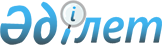 Об утверждении формы каталожного листа продукции
					
			Утративший силу
			
			
		
					Приказ Министра индустрии и новых технологий Республики Казахстан от 14 сентября 2012 года № 320. Зарегистрирован в Министерстве юстиции Республики Казахстан 28 сентября 2012 года № 7945. Утратил силу приказом Заместителя Премьер-Министра Республики Казахстан - Министра индустрии и новых технологий Республики Казахстан от 23 сентября 2013 года № 291      Сноска. Утратил силу приказом Заместителя Премьер-Министра РК - Министра индустрии и новых технологий РК от 23.09.2013 № 291 (вводится в действие по истечении десяти календарных дней после дня его первого официального опубликования).      В соответствии с подпунктом 10) части второй статьи 7 Закона Республики Казахстан «О техническом регулировании» ПРИКАЗЫВАЮ:



      1. Утвердить прилагаемую форму каталожного листа продукции.



      2. Комитету технического регулирования и метрологии Министерства индустрии и новых технологий Республики Казахстан (Сатбаев Р.А.) в установленном законодательством порядке обеспечить государственную регистрацию настоящего приказа в Министерстве юстиции Республики Казахстан и официальное опубликование в средствах массовой информации.



      3. Контроль за исполнением настоящего приказа возложить на вице-министра индустрии и новых технологий Республики Казахстан Тулеушина К.А.



      4. Настоящий приказ вводится в действие по истечении десяти календарных дней после дня его первого официального опубликования.      Министр                                    А. Исекешев 

Утверждена             

приказом Министра индустрии   

и новых технологий         

Республики Казахстан        

от 14 сентября 2012 года № 320  

форма              

Каталожный лист продукции

      Примечания:



      1. Заполнение каталожного листа продукции проводится в информационной системе каталогизации продукции, которая размещена на сайте уполномоченного органа www.memst.kz.



      2. Каталожный лист продукции заполняют на одно или несколько конкретных изделий, которые выпускаются по одному нормативному документу. Не допускается заполнять один каталожный лист продукции на несколько видов продукций, производимых по различным нормативным документам.



      3. При отсутствии любой информации по выпускаемой продукции в соответствующих полях каталожного листа продукции проставляются прочерки («-»).



      4. Раздел «Сведения о производителе»:

      В строке, порядковый номер 1, указывается наименование производителя согласно учредительным документам. Допускается приводить сокращенное наименование производителя, если оно предусмотрено учредительными документами юридического лица.

      Слова «завод», «фабрика» следует записывать полностью без сокращений.

      Не допускается вместо наименования приводить аббревиатуры, например: ПТЗ, АЗТМ. При необходимости, такие условные обозначения следует давать в скобках после полного наименования.

      Для физических лиц указываются их полные фамилия, имя, отчество.

      В строке, порядковый номер 2, указывается фамилия, имя, отчество первого руководителя предприятия – производителя.

      В строке, порядковый номер 3, указывается должность первого руководителя предприятия-производителя.

      В строках, порядковые номера 4, 5, 6, 7, 8, указываются юридический адрес производителя, название которого представлено в строке, порядковый номер 1.

      В строке, порядковый номер 9, указывается номер свидетельства о государственной регистрации/перерегистрации производителя в Министерстве юстиции Республики Казахстан.

      В строке, порядковый номер 10, указывается бизнес - идентификационный номер производителя. В случае его отсутствия указывается регистрационный номер налогоплательщика.

      В строках, порядковые номера 11, 12, 13, 14, 15, указываются фактический адрес производителя, название которого представлено в строке, порядковый номер 1.

      В строке, порядковый номер 16, указывается номер телефона производителя с указанием, в круглых скобках перед ним, кода города (района).

      В строках, порядковые номера 17, 18, 19 содержат коды средств связи, имеющихся у производителя.



      5. Раздел «Сведения о продукции»:

      В строке, порядковый номер 20, указывается шестизначный цифровой код продукции по ГК РК 04 – 2008 «Классификатор продукции по видам экономической деятельности». Если продукция, на которую заполняют каталожный лист продукции, относится к нескольким классификационным группировкам указанного классификатора внутри одного класса, то указывают код обобщенной вышестоящей группировки.

      Указание нескольких кодов КПВЭД в каталожном листе продукции не допускается.

      В строке, порядковый номер 21, указывается кодовое обозначение продукции по МК (ИСО/ИНФКО МКС) 001-96 (межгосударственный классификатор стандартов).

      В строке, порядковый номер 22, указывается наименование и условное обозначение конкретной продукции по нормативному документу, на основе которого заполняют каталожный лист продукции.

      Если нормативный документ устанавливает требования к нескольким конкретным видам продукции, которые отнесены к одной и той же классификационной группировке, имеют один код по КПВЭД и одинаковые показатели качества, то наименования и обозначения продукции (при наличии) перечисляются через запятую.

      Длинные наименования продукции рекомендуется сокращать, исключая из них дополнительную информацию.

      Не допускается использовать в наименовании продукции сокращенное написание отдельных слов, а также символы (буквы) национальных алфавитов, кроме казахского, русского и латинского.

      В строке, порядковый номер 23, указывается фотографии выпускаемой продукции.

      В строке, порядковый номер 24, указывается сведения о назначении продукции, и ее основные характеристики, представляющие наибольший интерес для потребителя.

      В строке, порядковый номер 25, указывается название технологии, по которой производится продукция.

      В строке, порядковый номер 26, указывается условное обозначение нормативного документа, действующего на территории Республики Казахстан.

      В строке, порядковый номер 27, указывается две цифры числа, две цифры месяца и четыре цифры года введения в действие и окончания срока действия нормативного документа.

      Если каталожный лист продукции заполняют на основе документа, не имеющего даты введения в действие, то в данной строке, указывается дата утверждения этого документа.

      В строке, порядковый номер 28, указывается сокращенное наименование предприятия (организации) – держателя подлинника СТО.

      В строках, порядковые номера 29 и 30, указываются юридический адрес предприятия (организации) - держателя подлинника и номер телефона/факса предприятия с указанием, в круглых скобках перед ним, кода города (района).

      В строке, порядковый номер 31, указывается запись «Подлежит» или «Не подлежит», для случаев, когда продукция подлежит или не подлежит обязательной сертификации.

      В строке, порядковый номер 32, указывается две цифры числа, две цифры месяца и четыре последние цифры года начала выпуска продукции.

      Допускается указывать планируемую дату начала выпуска продукции.



      6. Раздел «Сведения о регистрации каталожного листа продукции»:

      В строке, порядковый номер 33, указывается фамилия уполномоченного лица, представившего каталожный лист продукции, наименование производителя (при необходимости возможно сокращение), дату заполнения и телефон с указанием кода города.

      В строке, порядковый номер 34, указывается фамилия специалиста, осуществившего регистрацию каталожного листа продукции в информационной системе каталогизации продукции, подпись, дату регистрации и телефон с указанием кода города.      Расшифровка аббревиатур:

      БИН - бизнес-идентификационный номер;

      РНН - регистрационный номер налогоплательщика;

      КПВЭД – классификатор продукции по внешнеэкономической деятельности;

      МКС – межгосударственный классификатор стандартов;

      СТ РК – национальный стандарт Республики Казахстан;

      ГОСТ – межгосударственный стандарт;

      ИСО – международный стандарт, утвержденный Международной организацией по стандартизации;

      СТО – стандарт организации;

      ТУ – технические условия
					© 2012. РГП на ПХВ «Институт законодательства и правовой информации Республики Казахстан» Министерства юстиции Республики Казахстан
				1. Сведения о производителе
1Наименование организации2Ф.И.О. первого руководителя3ДолжностьЮридический адрес
4Область5Город6Населенный пункт, другое7Индекс8Улица, дом, офис9№ свидетельства о государственной

регистрации/перерегистрации

в органах юстиции10БИН Фактический адрес
11Область12Город 13Населенный пункт, другое 14Индекс15Улица, дом, офис 16Телефон (включая код области)17Факс (включая код области)18Web-сайт19Электронный адрес2. Сведения о продукции
20Код продукции по КП ВЭД

(на уровне 6 символов)21Код МКС22Наименование продукции23Фотографии выпускаемой продукции24Краткая характеристика продукции25Применяемая технология,

используемая при производстве

продукции26Условное обозначение нормативного

документа по стандартизации27Срок действия нормативного

документа по стандартизации

(если продукция производится по ТУ)28Наименования держателя подлинника

СТО (в случае если продукция

производится по СТО)29Адрес держателя подлинника СТО30Телефон/факс

держателя подлинника СТО31Сведения о сертификации продукции32Дата начала выпуска продукции3. Сведения о регистрации каталожного листа продукции
33Заполнил (наименование

организации, ФИО, дата, телефон)34Зарегистрировал (наименование

организации, ФИО, дата, телефон)